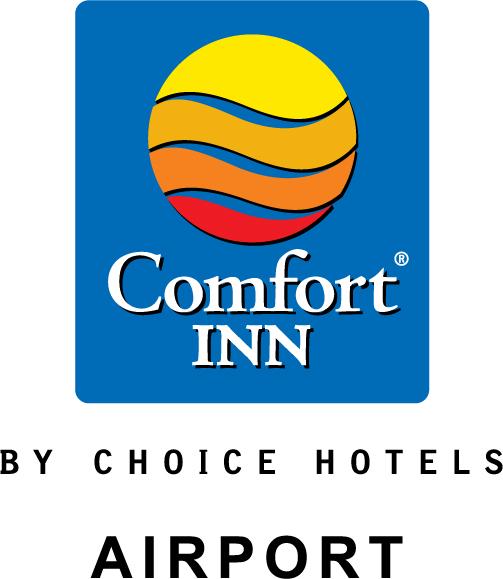 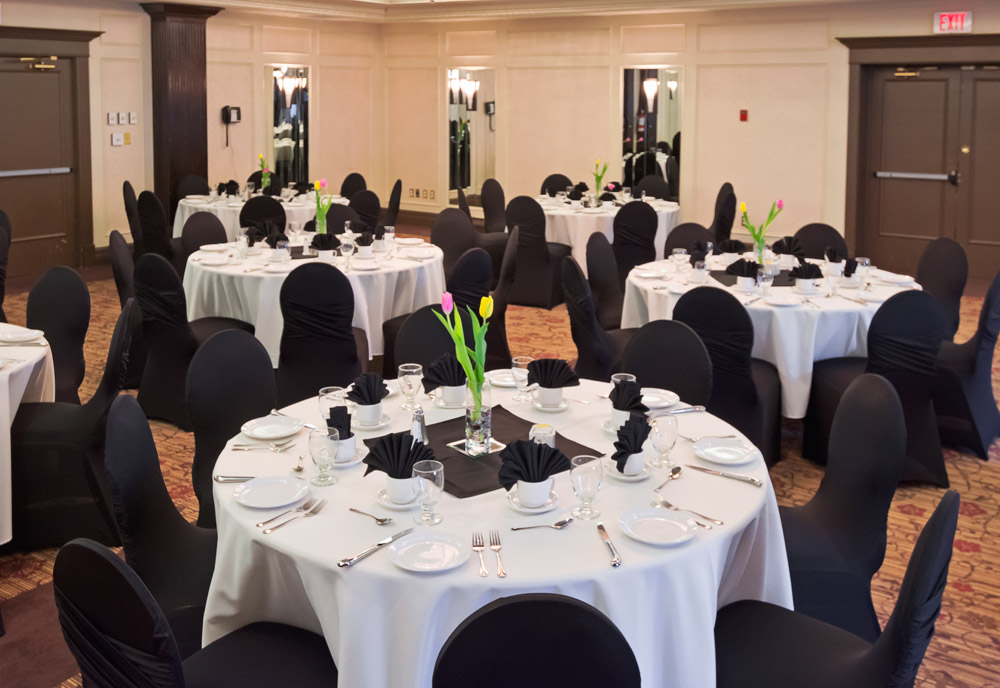 We take care of the million little things.Comfort Inn Airport combines excellent facilities with professional customized service. Our experience team is always ready to make your special day even more memorable. We look forward to being of service to you and thank you for considering us to host you event.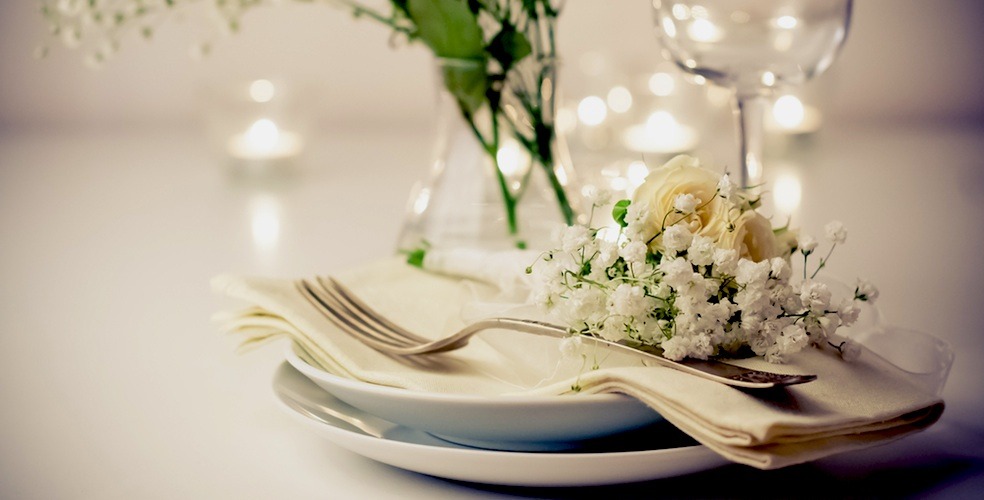 Three Course Plated Dinner MenuThe prices listed below include Dinner Rolls, Appetizer, Entrée, Dessert, Coffee or TeaAppetizerGarden Salad with House DressingEntrée      Chicken Supreme with Orange & Cranberry Stuffing                        $34Atlantic Salmon with Lemon Dill     				    $34Savory Stuffed Chicken Breast         				    $34Roast Turkey with all the Trimmings 				    $34Traditional Roast Beef with Pan Gravy			                $34Roast Loin of Pork with Apple Raisin Herb Stuffing 	                $34Prime Rib of Beef au jus with Yorkshire Pudding         		    $41All entrees served with your choice of potato-Whipped, Oven Roasted or Croquette &Honey Glazed Carrots and BroccoliDessertsCarrot CakeLemon Crème Layer CakeOld Fashioned Chocolate Layer CakeFrench Cream Cheesecake with Newfoundland Berry ToppingCoffee and Tea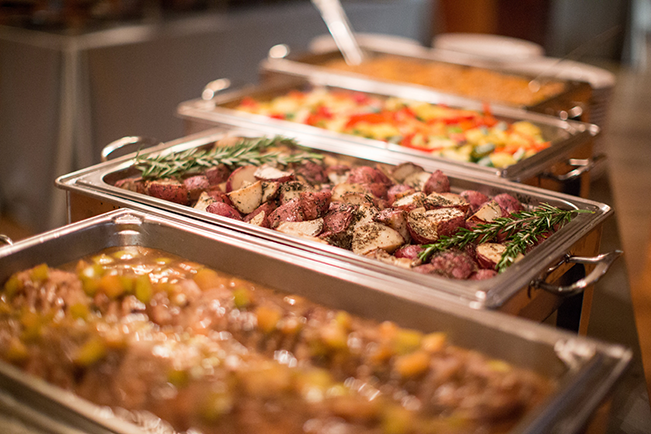 Dinner Buffet                                                 House Garden SaladPotato Salad and Pasta SaladDinner RollsSelect one of the following:                                     Apple & Raisin Herb Stuffed Pork Loin                                             Roast Beef with Pan GravyGlazed Baked Ham     Choose two meal selections:                                           Sliced Stuffed Chicken Breast                                                        Cod au Gratin                                                Baked Dressed Salmon                                                       Baked LasagnaMedley of Fresh Market Vegetables                                       Croquette Potato, Oven Roast Potatoes or Rice PilafAssortment of Desserts&Coffee and Tea$42 per personMinimum Number: 40 peopleMaximum Number: 160 people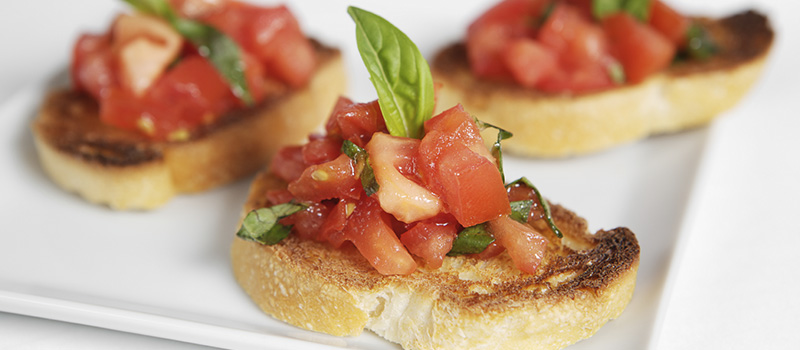 Reception MenuHot Hors d’oeurves priced per dozenSpinach or Cheese Tartlets                          				             $16Stuffed Mushroom Caps                             					 $16Bruschetta Bites                                           					 $16 Bacon Wrapped Water Chestnuts             				 $16Spring Roll 	                                      				 $16Mini Fish Cakes                                          			             $18Chicken & Pineapple Skewers                    				             $18BBQ Meatballs                                          				             $18 Chicken Taquitos                                         					 $18 Chicken Wings per lb.                                 					 $18     Bacon Wrapped Scallops                             		                         $22Coconut Shrimp                                            			                         $22 Tenderloin & Mushroom Skewers              				             $22 Shrimp & Italian Sausage Skewers            				             $22 Curried Beef in Phyllo Pastry                     				 $22Cod Nuggets	                                      				 $22Jumbo Shrimp	                                    				 $22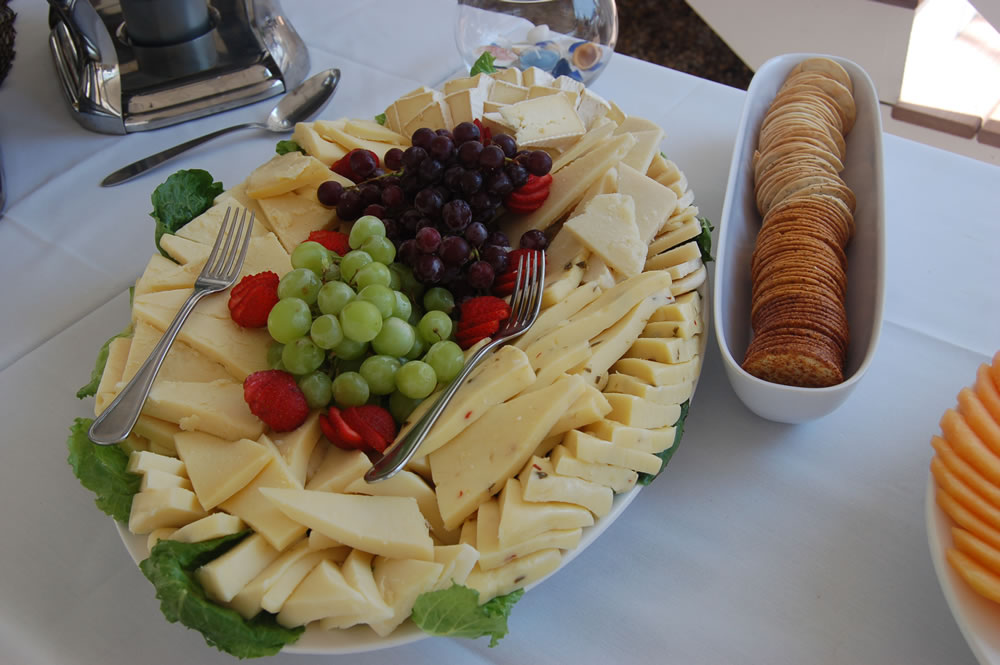 Reception MenuCold Canapés priced per dozen         $20          Smoked Salmon on Baguette                                                    	              Butterflied Shrimp on Melba Toast	                               Curried Chicken Salad on Baguette	 Sundried Tomato & Ham Pinwheels           Specialty ItemsVegetable Tray with Creamy Dip (serves 20-25)           		            $60 per trayFruit Tray (serves 10-15)                   				           $50 per trayFruit Tray (serves 20-25)                  				           $75 per trayDeluxe Sandwich Tray (serves 20-25) 	 			            $90 per tray Deluxe Cheese & Cracker (serves 25-30)          			            $135 per traySpinach & artichoke Dip (serves 10-15)             			            $50 per bowl Dessert Squares Assortment           				           $3 per person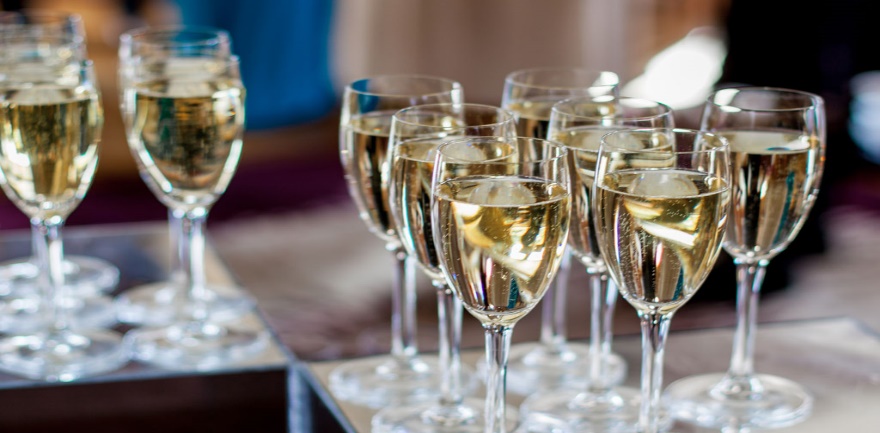 Banquet BarHost Bar (Subject to 15% Gratuity and HST)Local Beer                                		   				$5.00High Ball                                   		  				$5.00Wine                                        		  				$7.00subject to 15% gratuity & HSTCash Bar (Includes HST)Wine                                        		  				$7.90Local Beer                         		   					$6.50High Balls                                		   				$6.50Imported Beer                          		   				$8.00Coolers                                   		  					$8.00Premium Brands                    		  					$8.00Liqueurs                                		 					$7.00Cocktails1.5oz                       		 					$7.50Soft Drinks                             		  					$2.75Wine House Wine – Per Litre					$42	Peller Estates Pinot Grigio (White) Peller Estates Shiraz (Red)Per BottleFolonari Pinot Grigio (White)                                                                     $42Folonari Pinot Noir(Red)                                                                          $42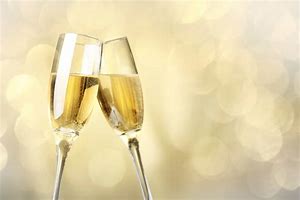 Sparkling Wine -Per BottleFreixenet Cordon Negro Brut    						$42 Punch (serves 30 glasses)Non – Alcoholic                             						$50 per bowlAlcoholic                 		           					            $100 per bowlThinking about your rehearsal dinner, day-after brunch, or bridal shower party? Inquire about our pre and post wedding meal options. Our menu selections are only suggestions and are by no means the only items available through our Catering Department. We would be please to discuss a custom-created menu to work with your budget.Please contact Roberta Chaytor709.726.3408 x 2439roberta@claytonhospitality.comAll menu items are subject to 15% gratuity & HSTTerms & ConditionsMenu prices listed are current and guaranteed three months prior to your function. Prices are subject to change without notice to meet increased market costs. All food and beverage prices are subject to 15% Gratuity and HST.All food and beverage products must be purchased and consumed within the premises. Alcoholic beverages and food products cannot be brought into areas licensed by the facility.  Menu selections should be submitted 14 days prior to your function date in order to assure your selection.  We offer one menu choice only.The hotel requires a guaranteed number of guests attending the function 72 hours prior to the event. Charges will be made on the guaranteed number or the actual number of people served, whichever is greater. Please notify the catering department of all dietary restrictions and/or allergies 72 hours prior to function. We offer one meal selection per event.A Bartender Fee of $75.00 will apply for banquets of less than 100 people.Banquet cancellation charge - Cancellation notice is not eligible for a refund. All cancellations must be received in writing.Food & Beverage Cancellation - All food and beverage orders are to be guaranteed 72 hours prior to the function.A Banquet Event Order will be sent to the convener and must be signed and faxed or emailed to events@comfortinnstjohns.com in order to confirm your booking.  Cancellations of food & beverage within 72 hours are subject to penalty.Additional Fees-SOCAN & SOUNDSOCAN tariff + HST (by law) apply for events that include musical entertainment. Events with     dancing will be charged $59.17 while events without dancing will be charged $29.56. This will be billed to your account by the hotel. The Sound fee is $26.63.Guest Room Block - A block of rooms can be reserved for your group. Please book your rooms early to ensure availability. Guest rooms that are not picked up 30 days prior to the event will be released and any discounted rate for the wedding group will not be available.Decorating - The hotel is not responsible to decorate the function room. We will provide the linens & skirting for head table, cake & gift table. Access to the room is 1pm -1am on the day of the function unless prior arrangements have been made with the Hotel. No open flame candles, no confetti on tables, and no nails, staples or tape to be used on walls, ceiling or furniture unless approval is given by the Hotel.  All decorations must be taken down after the function.Music - DJ’s and bands are permitted to play music until 1am. Function doors must be kept closed at all times and the hotel reserves the right to control the volume if the bass is too high.Audio Visual Equipment - Audio visual Equipment may be ordered through the Sales and Catering Department on a rental basis. The AV is based on availability at time of booking.  Microphone & podium – complimentary with roomFloor Plans - We will provide you with a floor plan for seating arrangements based on your final #’s. The positioning of the head table and dance floor is based on the final #’s.Comfort Inn Airport takes all responsible precautions to safeguard the property of our guests however the hotel is not responsible for damages or loss of any articles left in the hotel, prior to, during, or following the event.FAQ’sCan we supply our own catering or our own wine?  All catering must be ordered through the Comfort Inn.  Provincial liquor laws prohibit the sales or donation of alcoholic beverages not purchased under the liquor license of the Comfort Inn.  Can we purchase a wine not on your list?  Yes, we will source out the wine and provide you with a cost per bottle. How late is bar service available? 1:00 am is last call; however, it is left to the discretion of the banquet supervisor depending on the number of guests and bar sales.   Is a live band permissible? Yes, but all set up requirements would need to be discussed with the Event planner.  What audio-visual equipment do you provide? We provide a complimentary podium / microphone.  A screen of LCD projector is available at an additional cost.  Is there a coat check available?  Yes – There is a separate coat room from the ballroom, it is unsupervised. There is no charge. Do you have wireless internet access? Yes – At no charge. Can we provide our own decorator and DJ? Yes. How many can be seated at your head table? 18 is the maximum however depending on total number of guests in the ballroom, risers may not be suitable and is left to the discretion on hotel personnel.  Guest tables are round tables of 8.When can we decorate? The room is available 1 pm to 1 am for your function.  Please call the Sales manager the week of your wedding to discuss times for Ballroom availability as you may be able to access it earlier.  Do you charge for cake cutting? Yes, $45. plus HSTIs there a service fee on food/beverage?  A 15% gratuity is charges on all food/beverage (includes meal, wine, host bar, drink tickets).  Can we have the ceremony at your location?  Yes.  Price is $250 plus HST.  We require a 3-hour window after the ceremony to set up for the reception. Is there a charge for the ballroom?  Yes.  There is a charge of $750 plus HST for the ballroom. Can I book hotel rooms for my out of town guests?  Yes, Rates are based on availability and the season.  How many meal options can I select? 1 meal option with meal selection given 2 weeks prior to the event and final numbers given 72 hours prior to your event, 